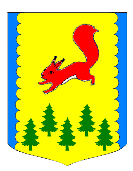 КРАСНОЯРСКИЙ КРАЙАДМИНИСТРАЦИЯ ПИРОВСКОГО МУНИЦИПАЛЬНОГО ОКРУГАПОСТАНОВЛЕНИЕОб установлении размера, порядка взимания и расходования родительской платы, взимаемой с родителей (законных представителей) за присмотр и уход за детьми, осваивающими образовательные программы дошкольного образования, в муниципальных образовательных организацияхВ целях индексирования размера платы, взимаемой с родителей (законных представителей) за присмотр и уход за детьми, осваивающими образовательные программы дошкольного образования в организациях, осуществляющих образовательную деятельность на территории Пировского муниципального округа Красноярского края, в соответствии со статьей 65  Федерального закона от 29.12.2012 №273-ФЗ  «Об образовании в Российской Федерации», ст. 16 Федерального закона от 06.10.2003 №131-ФЗ «Об общих принципах организации местного самоуправления в Российской Федерации» постановлением Правительства Красноярского края от 31.05.2016 №268-п «Об установлении максимального размера платы, взимаемой с родителей (законных представителей) за присмотр и уход за детьми в государственных и муниципальных образовательных организациях, реализующих образовательную программу дошкольного образования, находящихся на территории Красноярского края», руководствуясь Уставом Пировского муниципального округа ПОСТАНОВЛЯЮ:1.  Установить размер платы, взимаемой с родителей (законных представителей) за присмотр и уход за детьми, осваивающими образовательные программы дошкольного образования в муниципальных образовательных учреждениях Пировского муниципального округа (далее - родительская плата): 1.1. на одного ребенка - 1010 рублей в месяц.2. Утвердить Положение о порядке взимания родительской платы за присмотр и уход за детьми в муниципальных образовательных учреждениях, реализующих основную общеобразовательную программу дошкольного образования, согласно приложению к настоящему постановлению.3. Взимание и расходование родительской платы за присмотр и уход за детьми, осваивающими образовательные программы дошкольного образования в муниципальных образовательных организациях, производить в соответствии с Положением.4. Постановление администрации Пировского района от 06.02.2015 №36-п «Об утверждении Положения о порядке взимания родительской платы за присмотр и уход за детьми в муниципальных образовательных учреждениях, реализующих основную общеобразовательную программу дошкольного образования» признать утратившим силу.5.Контроль за выполнением настоящего постановления возложить на заместителя Главы Пировского муниципального округа по общественно-политическим вопросам-начальника отдела образования Тимербулатова И.Г.6. Постановление вступает в силу в день, следующий за днем его официального опубликования в районной газете «Заря», но не ранее 01.04.2022 года.Глава Пировского округа                                                                       А.И. ЕвсеевПриложение к постановлению администрации  Пировского муниципального округа    от 01 апреля  2022 г. №170-п________ПОЛОЖЕНИЕО ПОРЯДКЕ ВЗИМАНИЯ РОДИТЕЛЬСКОЙ ПЛАТЫ ЗА
ПРИСМОТР И УХОД ЗА ДЕТЬМИ
В МУНИЦИПАЛЬНЫХ ОБРАЗОВАТЕЛЬНЫХ УЧРЕЖДЕНИЯХ, РЕАЛИЗУЮЩИХ ОСНОВНУЮ ОБЩЕОБРАЗОВАТЕЛЬНУЮ
ПРОГРАММУ ДОШКОЛЬНОГО ОБРАЗОВАНИЯНастоящее Положение регулирует порядок взимания родительской платы за присмотр и уход за детьми в муниципальных образовательных учреждениях реализующих основную общеобразовательную программу дошкольного образования (далее по тексту - ДОУ). Настоящее Положение разработано в соответствии с Федеральным  законом от 29.12.2012 № 273-ФЗ  «Об образовании в Российской Федерации»,  Федеральным законом от 06.10.2003 г. № 131-ФЗ «Об общих принципах организации местного самоуправления в Российской Федерации», постановлением правительства Красноярского края от 31.05.2016 № 268-п «Об установлении максимального размера платы, взимаемой с родителей (законных представителей) за присмотр и уход за детьми в государственных и муниципальных образовательных организациях, реализующих образовательную программу дошкольного образования, находящихся на территории Красноярского края».ОБЩИЕ ПОЛОЖЕНИЯНастоящее Положение регулирует отношения по установлению и взиманию родительской платы за присмотр и уход за детьми в муниципальных образовательных учреждениях реализующих общеобразовательную программу дошкольного образования.Образовательные учреждения, реализующие общеобразовательную программу дошкольного образования (далее - образовательные учреждения) - образовательные организации, находящиеся в муниципальной собственности, финансируемые за счет средств местного бюджета, реализующие основную образовательную программу дошкольного образования и имеющие категорию по итогам государственной аккредитации.В соответствии с Федеральным законом от 29.12.2012 №273-ФЗ "Об образовании в Российской Федерации" присмотр и уход за детьми - комплекс мер по организации питания и хозяйственно-бытового обслуживания детей, обеспечению соблюдения ими личной гигиены и режима дня.За присмотр и уход за детьми, посещающими образовательные организации, учредители образовательных организаций вправе устанавливать плату, взимаемую с родителей или законных представителей (далее - родительская плата), ее размер в соответствии с Федеральным законом от 29.12.2012 №273-ФЗ "Об образовании в Российской Федерации".Присмотр и уход за детьми осуществляет организация, осуществляющая образовательную деятельность, на основании договора об оказании образовательных услуг между родителями (законными представителями) ребенка и организацией.При установлении размера родительской платы за присмотр и уход за детьми не допускается включение расходов на реализацию образовательной программы дошкольного образования, а также расходов на реализацию образовательной программы дошкольного образования, расходов на содержание недвижимого имущества муниципальных образовательных организаций, реализующих образовательную программу дошкольного образования.1.7.Учредитель вправе снизить размер родительской платы или не взимать ее с отдельных категорий родителей (законных представителей) в определяемых им случаях и порядке.1.8.Средний размер родительской платы за присмотр и уход за детьми в муниципальных образовательных организациях устанавливается Указом Губернатора Красноярского края.1.9.Муниципальное казенное учреждение «Централизованная бухгалтерия учреждений образования Пировского муниципального округа» - учреждение, осуществляющее бухгалтерское обслуживание.2.ПОРЯДОК УСТАНОВЛЕНИЯ И ВЗИМАНИЯ РОДИТЕЛЬСКОЙ ПЛАТЫ ЗА ПРИСМОТР И УХОД ЗА РЕБЕНКОМ В МДОУ2.1.Родительская плата за присмотр и уход за детьми в образовательных учреждениях, реализующих общеобразовательную программу дошкольного образования, устанавливается и утверждается постановлением администрации Пировского муниципального округа.2.2.Изменение размера родительской платы за присмотр и уход за детьми в образовательных учреждениях, реализующих общеобразовательную программу дошкольного образования, утверждается постановлением администрации Пировского муниципального округа.2.3.Размер родительской платы за присмотр и уход за детьми в образовательных учреждениях, реализующих общеобразовательную программу дошкольного образования, является постоянной величиной, не зависящей от количества рабочих дней в месяце.2.4.Родительская плата за присмотр и уход за детьми в образовательных учреждениях, реализующих образовательную программу дошкольного образования, вносится родителями (законными представителями) ежемесячно до 5 числа текущего месяца в форме наличных платежей в кассу Муниципального казенного учреждения «Централизованная бухгалтерия учреждений образования Пировского муниципального округа», а так же посредством использования устройств самообслуживания.2.5.Размер затрат, учитываемый при определении платы за присмотр и уход за детьми в своей структуре содержит суммы, предназначенные на покрытие расходов за присмотр и уход за детьми в муниципальных образовательных учреждениях, направленных на реализацию питания и хозяйственно-бытового обслуживания детей, обеспечения соблюдения ими личной гигиены и режима дня. В перечень затрат входит:2.5.1 Увеличение стоимости материальных запасов, необходимых для присмотра и ухода за ребенком (продукты питания, средства личной гигиены, чистящие и моющие средства, мягкий инвентарь, оборудование для прачечной, столовые приборы и посуда, оборудование для кухни, детская мебель, используемая в деятельности ДОУ, за исключением расходов, направленных на организацию образовательной программы дошкольного образования).2.6.Число дней за месяц, за которые родители вносят плату, равняется числу дней посещения ребенком ДОУ, т.е. за дни работы учреждения, которые ребенок не посещал (независимо от причины), плата с родителей не взимается.Для исчисления родительской платы в учреждении ведется табель учета посещаемости детей.2.7.Источниками формирования финансовых ресурсов муниципальных образовательных учреждений являются:а)средства, поступающие из бюджета Пировского муниципального округа;б)средства родителей (родительская плата) за присмотр и уход за ребенком в образовательных учреждениях;в)средства, поступающие в виде добровольных благотворительных пожертвований от физических и юридических лиц;г)средства, поступающие в окружной бюджет из краевого бюджета в виде субвенций на возмещение затрат по осуществлению присмотра и ухода за детьми - инвалидами, детьми-сиротами и детьми, оставшимися без попечения родителей, а также за детьми с туберкулезной интоксикацией, обучающимися без взимания родительской платы.2.8.Отношения между муниципальными дошкольными образовательными учреждениями и родителями регулируются письменным договором, где оговаривается размер родительской платы, порядок и сроки ее внесения.Родительская плата за присмотр и уход за ребенком в образовательных учреждениях направляется на следующие цели:80% - плата на питание детей;20% - плата на организацию хозяйственно-бытового обслуживания детей, обеспечение соблюдения ими личной гигиены и режима дня.Субвенции из краевого бюджета в полном объеме направляются на оплату расходов на питание детей. Благотворительные пожертвования, поступающие от физических и юридических лиц, направляются исключительно на мероприятия, оговоренные договорами пожертвования, то есть обеспечение целей уставной деятельности образовательных учреждений.2.10.Размер родительской платы за присмотр и уход за ребенком в муниципальных образовательных учреждениях, реализующих основную общеобразовательную программу дошкольного образования, принимается в форме наличных платежей в кассу муниципального казенного учреждения «Централизованная бухгалтерия учреждений образования Пировского муниципального округа», а так же посредством использования устройств самообслуживания. Суммы средств, полученных от родителей за присмотр и уход за детьми, а также благотворительные пожертвования от физических и юридических лиц в муниципальных учреждениях зачисляются в доход бюджета с кодом администратора доходов бюджета. Финансовый орган осуществляет финансирование на лицевой счет муниципального учреждения.3.ЛЬГОТЫ ПО ВЗИМАНИЮ РОДИТЕЛЬСКОЙ ПЛАТЫ ЗА ПРИСМОТР И УХОД ЗА ДЕТЬМИ В ОБРАЗОВАТЕЛЬНЫХ УЧРЕЖДЕНИЯХ, РЕАЛИЗУЮЩИХ ОБЩЕОБРАЗОВАТЕЛЬНУЮ ПРОГРАММУ ДОШКОЛЬНОГО ОБРАЗОВАНИЯ3.1.Родительская плата за присмотр и уход за детьми-инвалидами, детьми-сиротами и детьми, оставшимися без попечения родителей, а также за детьми с туберкулезной интоксикацией, обучающимися в муниципальных образовательных организациях, не взимается.3.2.С родителей (законных представителей), имеющих 3-х и более несовершеннолетних детей, родительская плата в размере на 100 рублей меньше основной взимается на основании следующих документов:заявление на имя заведующего ДОУ о предоставлении льготы;копий свидетельств о рождении несовершеннолетних детей.С родителей (законных представителей) детей с туберкулезной интоксикацией, детей-инвалидов, детей-сирот и детей, оставшихся без попечения родителей, плата за присмотр и уход в ДОУ не взимается при предоставлении копий следующих документов:заявления на имя заведующего ДОУ о предоставлении льготы;свидетельства о рождении ребенка;-заключения медицинского учреждения (для детей с туберкулезной интоксикацией), удостоверения инвалида (для детей-инвалидов), постановления о назначении опеки либо попечительства, постановления об определении ребенка в приемную семью (для детей-сирот и детей, оставшихся без попечения родителей).Родители обязаны в пятидневный срок отозвать заявление о предоставлении льготы при утрате права на получение льготы.3.3.Вопросы, касающиеся платы за присмотр и уход за ребенком в муниципальных образовательных учреждениях, не урегулированные настоящим Положением, решаются в соответствии с действующим законодательством Российской Федерации.В связи с особенностями климатических условий на территории Пировского муниципального округа устанавливаются актированные дни, когда по уважительной причине администрация ДОУ не может поддерживать оптимальную температуру воздуха в помещениях ДОУ в соответствии с утвержденными санитарно-эпидемиологическими нормами. Актированный день оформляется приказом заведующего ДОУ, приказ согласовывается подписью начальника отдела образования и сдается вместе с табелем в Муниципальное казенное учреждение «Централизованная бухгалтерия учреждений образования Пировского муниципального округа». За актированные дни родительская плата не начисляется.Излишне поступившие суммы от родителей должны быть зачислены в последующие платежи, а при выбытии ребенка - возмещены родителям. Возврат сумм родителям (в случае выбытия детей) производится на основании их заявления по распоряжению руководителя образовательного учреждения. Заявление с распоряжением руководителей ДОУ сдается в бухгалтерию вместе с очередным табелем учета посещаемости детей. Возврат может быть произведен из кассы Муниципального казенного учреждения «Централизованная бухгалтерия учреждений образования Пировского муниципального округа», перечислен получателю на счет в банке или оформлен почтовым переводом.01 апреля 2022гс. Пировское№170-п